Ranking ListPeriod: 17/10Date Range: (01/05/2018 to 31/05/2018)Version: 3Important NoticeWhilst every care is taken that the data inserted into the computer is accurate, the occasional error is inevitable.Table Tennis Scotland accepts no responsibility of any kind for such errors and their consequences. Any mistake will be investigated and proven errors will be rectified in a subsequent list. Any queries from the list should arrive within three weeks of the list publication date and be sent to:- Senga Thompson
Table Tennis Scotland
Caledonia House
South Gyle
Edinburgh
EH12 9DQ
Email: senga.thomson@tabletennisscotland.co.uk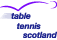 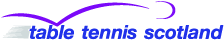 Ranking ListPeriod: 17/10Date Range: (01/05/2018 to 31/05/2018)Ranking ListPeriod: 17/10Date Range: (01/05/2018 to 31/05/2018)Ranking ListPeriod: 17/10Date Range: (01/05/2018 to 31/05/2018)Ranking ListPeriod: 17/10Date Range: (01/05/2018 to 31/05/2018)Ranking ListPeriod: 17/10Date Range: (01/05/2018 to 31/05/2018)Ranking ListPeriod: 17/10Date Range: (01/05/2018 to 31/05/2018)Ranking ListPeriod: 17/10Date Range: (01/05/2018 to 31/05/2018)Ranking ListPeriod: 17/10Date Range: (01/05/2018 to 31/05/2018)Ranking ListPeriod: 17/10Date Range: (01/05/2018 to 31/05/2018)Ranking ListPeriod: 17/10Date Range: (01/05/2018 to 31/05/2018)Ranking ListPeriod: 17/10Date Range: (01/05/2018 to 31/05/2018)Ranking ListPeriod: 17/10Date Range: (01/05/2018 to 31/05/2018)Under 13 Girls Under 13 Girls Under 13 Girls Under 13 Girls PosNamePointsInactive Periods1Jessica Hogg (2455)32212Willow Shek (2496)21923Shannon Brown (2008)17724Hannah McDonell (2781)9115Ilaria Zhao (2710)8656Maria De Silva (2370)622Under 13 Boys Under 13 Boys Under 13 Boys Under 13 Boys PosNamePointsInactive Periods1Borui Chen (2506)53512Gavin Yuan (2794)46833Jamie Johnson (1836)45314Louis Loi (2507)44215Charlie McGowan (2157)36716Nathan Hogg (2099)27917Daniel Tibbetts (2503)25928Kris Taylor (2580)22019Jonathan Pan (2510)194110Haydn Jackson (2416)192111Dylan Thies (1941)179112Deklyn McKenzie (2518)169313Nathan Pan (2509)161114Kieran Walker (2465)115115Reuben De Silva (2371)87216Aron McDonald (2577)87117Keir Paterson (2516)84218Jamie Toner (2832)80119David Hayman (2523)74220Harry Blackhall (2793)65121Mackenzie Rough (2814)523Cadet Girls Cadet Girls Cadet Girls Cadet Girls PosNamePointsInactive Periods1Faye Leggett (1279)11062Amelia Norbury (2114)72913Catrin Ace (1180)65714Holly Stephen (1178)46925Holly McNamara (1833)43516Naomi Provan (2031)36417Jessica Hogg (2455)32218Willow Shek (2496)21929Shannon Brown (2008)177210Hannah McDonell (2781)91111Ilaria Zhao (2710)86512Rebecca Melville (2837)82313Maria De Silva (2370)622Cadet Boys Cadet Boys Cadet Boys Cadet Boys PosNamePointsInactive Periods1Martin Johnson (1551)126112Charlie Morton (1821)10413Yifei Fang (1576)82114Rafal Wilowski (1025)78615Guatam Kakar (1552)57716Borui Chen (2506)53517Michael Zhang (1850)50018Josef Bokedal (1145)47329Gavin Yuan (2794)468310David Hay (2502)465111Luke Hennessey (1419)459112Jamie Johnson (1836)453113Louis Loi (2507)442114Charlie McGowan (2157)367115Rayyan Khalid (1560)351116Andrew Nimmo (2489)342117Joshua Orr (2011)330218Aaron Richardson (1759)317219Nathan Hogg (2099)279120Chad Duncan (1820)268121Daniel Tibbetts (2503)259222Jacob Munro (2056)244123Arron Barclay (2403)236224Alasdair Crofton (1934)230325Ben Jamieson (2442)229226Achint Makesh (2239)222227Kris Taylor (2580)220128Patric Hollywood (1853)203129Jonathan Pan (2510)194130Haydn Jackson (2416)192131James Warwick (2298)187232Dylan Thies (1941)179133Deklyn McKenzie (2518)169334Nathan Pan (2509)161135Ye Ye Mo (2348)160336Lewis Gillespie (1882)151237David McRae (1880)119238Kieran Walker (2465)115139Harry Robb (2612)115240Benjamyn Drummond (2299)92241Ross Buchanan (2301)88242Reuben De Silva (2371)87243Aron McDonald (2577)87144Keir Paterson (2516)84245Kai Hely (2756)81246Jamie Toner (2832)80147Stanley Loi (2508)77748David Hayman (2523)74249Harry Blackhall (2793)65150Mackenzie Rough (2814)52351Finlay Zanna (1218)383Junior Girls Junior Girls Junior Girls Junior Girls PosNamePointsInactive Periods1Faye Leggett (1279)11192Tessa Yau (1143)102313Jennie Yang (1033)99674Paula Callaghan (1354)97715Isla Stott (1148)83816Lauren Macleod (1198)72667Catrin Ace (1180)70218Amelia Norbury (2114)67419Naomi Provan (2031)640110Holly McNamara (1833)549111Holly Stephen (1178)3322Junior Boys Junior Boys Junior Boys Junior Boys PosNamePointsInactive Periods1Calum Morrison (1335)153012Dylan Curry (1071)151713Keir Morton (1201)139714Danny Bajwa (1181)13395Ethan Chapman (1066)11926Harvey McDonald (1021)107517Martin Johnson (1551)107018Zaid Khalid (1563)9649James Forrest (1380)867710Charlie Morton (1821)83411Yifei Fang (1576)725112Andrew McRae (1103)674113Elias Bokedal (1062)651214Jake Somerville (1381)585215Ryan Henry (1540)495116Rafal Wilowski (1025)486117David Cormack (1501)463318Tony Nelson (2242)396119Jamie Sloan (2178)336220Leon Hannah (1445)301221Guatam Kakar (1552)259122Cameron Mears (1905)218223Murray Gauld (1084)211224Elliott Medland (1736)207125Michael Zhang (1850)194126Kyle McPhee (1970)160227Rayyan Khalid (1560)155128Christopher Mexson (1984)145129Blair Spinks (1881)129230Kaiser Collins (1843)126131Luke Hennessey (1419)120132Kyle Neary (1877)114333Alasdair Crofton (1934)112334Arron Barclay (2403)104235Joshua Orr (2011)100236Ben Jamieson (2442)100237Aaron Richardson (1759)97238David Hay (2502)95139John Turnbull (1431)84240Jamie Johnson (1836)74141Blaire Huxtable (2368)73242Andrew Nimmo (2489)68143Fergus Maclean (1714)46244Martin Krus (1848)35245Charlie McGowan (2157)131Under 21 Women Under 21 Women Under 21 Women Under 21 Women PosNamePointsInactive Periods1Rebecca Plaistow (1034)18632Lucy Elliott (1797)15863Alisa Khalid (1562)13024Faye Leggett (1279)11915Rachel Crawford (1433)117726Tessa Yau (1143)106117Lauren Macleod (1198)99668Isla Stott (1148)96819Paula Callaghan (1354)850110Jill Taylor (1775)744111Jennie Yang (1033)715712Catrin Ace (1180)610113Amelia Norbury (2114)557114Holly Stephen (1178)460215Holly McNamara (1833)242116Jessica Hogg (2455)163117Naomi Provan (2031)150118Willow Shek (2496)982Under 21 Men Under 21 Men Under 21 Men Under 21 Men PosNamePointsInactive Periods1Yaser Razouk (1757)22212Calum Morrison (1335)203713John Hannah (2065)196924Dylan Curry (1071)192515Keir Morton (1201)185916Danny Bajwa (1181)18067Martin Johnson (1551)179118Harvey McDonald (1021)176519Ethan Chapman (1066)163410Zaid Khalid (1563)155211James Forrest (1380)1522712Charlie Morton (1821)151113Callum Riddoch (1678)1478114Rafal Wilowski (1025)1466115Jake Somerville (1381)1387216James Woods (1922)1387217Tony Nelson (2242)1328118Jamie Arnott (1154)1300219Guatam Kakar (1552)1294120Andrew McRae (1103)1290121Aaron Richardson (1759)1287222Jamie Sloan (2178)1274223Murray Gauld (1084)1263224Elias Bokedal (1062)1255225Michael Zhang (1850)1249126Joseph Abbott (2321)1241827Luke Hennessey (1419)1230128Murray Paterson (2515)1221429David Hay (2502)1197130Yifei Fang (1576)1160131David Cormack (1501)1158332Josef Bokedal (1145)1154233Ryan Henry (1540)1148134Kaiser Collins (1843)1119135Jacob Munro (2056)1104136Christopher Mexson (1984)1067137Rayyan Khalid (1560)1062138Murray Paterson (2337)1035439Kyle McPhee (1970)1016240Elliott Medland (1736)1012141Jamie Johnson (1836)1011142Andrew Nimmo (2489)1010143Leon Hannah (1445)1002244Blair Spinks (1881)990245Louis Loi (2507)971146Arron Barclay (2403)922247Martin Krus (1848)898248Blaire Huxtable (2368)880249Cameron Mears (1905)873250Declan Tobin (1822)841151Joshua Orr (2011)824252Alasdair Crofton (1934)785353John Turnbull (1431)778254Chad Duncan (1820)771155Lewis Gillespie (1882)737256Ben Jamieson (2442)688257Ross Thompson (1214)687258Fergus Maclean (1714)672259Louis McLeod (1418)616660Charlie McGowan (2157)615161Patric Hollywood (1853)570162Kyle Neary (1877)544363Haydn Jackson (2416)500164Daniel Tibbetts (2503)4152Senior Women Senior Women Senior Women Senior Women PosNamePointsInactive Periods1Gillian Edwards (1028)191322Rebecca Plaistow (1034)18633Lucy Elliott (1797)15864Lara Stirling (1434)135615Stella Hughes (1292)130626Alisa Khalid (1562)13027Faye Leggett (1279)11918Rachel Crawford (1433)117729Rhian Williams (1782)1128710Tessa Yau (1143)1061111Lauren Macleod (1198)996612Senga Thomson (1027)97013Isla Stott (1148)968114Maureen Moran (1744)898215Paula Callaghan (1354)850116Jill Taylor (1775)744117Jennie Yang (1033)715718Catrin Ace (1180)610119Amelia Norbury (2114)557120Lisa Notarangelo (1009)486221Holly Stephen (1178)460222Catherine O'Neill (1749)452723Norma Brown (1182)300224Joy Daniels (1796)252225Holly McNamara (1833)242126Jessica Hogg (2455)163127Naomi Provan (2031)150128Rachel Petrie (1417)129429Elena Genova (1383)127230Claire Downie (1879)125231Fiona Kinloch (1655)109232Carol McLean (1663)109233Willow Shek (2496)982Senior Men Senior Men Senior Men Senior Men PosNamePointsInactive Periods1Gavin Rumgay (2040)290212Craig Howieson (1032)280313Colin Dalgleish (1958)25134Niall Cameron (1149)23195Sean Doherty (1038)22606Yaser Razouk (1757)22217Calum Main (1199)218878Christopher Main (1029)21089Richard Main (1037)210410Calum Morrison (1335)2037111Sepehr Bidari (1348)199512Stewart Crawford (2511)1992113John Hannah (2065)1969214Dylan Curry (1071)1925115Keir Morton (1201)1859116Danny Bajwa (1181)180617Martin Johnson (1551)1791118Gerry Campbell (2493)177319Harvey McDonald (1021)1765120Andy Macpherson (1734)1662121Alan Whitton (1926)1661222Ethan Chapman (1066)163423Charles Ellis (1338)1627124Ian McLean (2395)1623125Gordon Muir (2042)1559126Zaid Khalid (1563)155227Stewart Armitage (2018)1535128Tam Lawler (1927)1530229James Forrest (1380)1522730Charlie Morton (1821)151131Brian Hunter (1442)1502232Brian Wright (2305)1485633Callum Riddoch (1678)1478134Roy Claxton (1015)1476235Peter Aird (1247)1476236Colin Weir (1388)1474637Greig McDonell (1401)1472238Rafal Wilowski (1025)1466139Keith Dingwall (1359)1451240Andrew Grant (1532)1437241Stuart Halliday (1637)1422242David Tait (1985)1421243Paul Monteith (2067)1407144Alexander Asyunkin (1368)1396245Calum Ross (1680)1388646Jake Somerville (1381)1387247James Woods (1922)1387248Mark Lundberg (2638)1378249Amit Agarwal (2825)1372250Grant Williams (1702)1370251Babu Valaguruvan (1244)1368252Charlie Brown (1014)1366253Billy Patterson (1752)1366254Derek Lundie (2800)1348355Dylan De Silva (1186)1344256Callum Morgan (2016)1342257Neil Innes (2181)1338258Tony Nelson (2242)1328159Stan Stoodley (2133)1316860David Simpson (2290)1315261James Dyson (1619)1312262Steve Collins (2315)1305263Jamie Arnott (1154)1300264Ryan Docherty (1615)13001Veteran Women Veteran Women Veteran Women Veteran Women PosNamePointsInactive Periods1Catherine O'Neill (1749)169572Senga Thomson (1027)16863Susan Adamson (2163)167384Fiona Kinloch (1655)166525Maureen Moran (1744)15862Veteran Men Veteran Men Veteran Men Veteran Men PosNamePointsInactive Periods1Dylan De Silva (1186)209222Gerry Campbell (2493)19063Keith Dingwall (1359)173424Roy Claxton (1015)159525Alan Whitton (1926)156126Greig McDonell (1401)151827Peter Aird (1247)140428Neil Doherty (1520)137439Callum Gerrard (1528)1365210Charlie Brown (1014)1333211Martin Richens (2311)1057112Brian Hunter (1442)990213Stan Stoodley (2133)900814David Tait (1985)887215Eddie Scott (1392)820216Billy Murphy (1747)818217William Grant (1085)807218Iain McHarg (1729)792219Mando Notarangelo (1428)785220Paul Monteith (2067)769121Andrew McIntyre (1731)765222James Dyson (1619)756223Lance Stockdale (1306)732624Amjad Mohammed (1162)700325David Simpson (2290)658226Ian Hislop (1251)630227Sinclair Houston (1977)576228Tam Lawler (1927)401229Derek Lundie (2800)387330Andrew Exton (1443)359231Malcolm Macfarlane (2141)329632Ikenna Asogwa (2810)289133Steve Collins (2315)268234Pat Duffy (1466)254235Robbie McIntosh (1730)238236Danny Gallagher (1886)233237Ian Macpherson (2584)233238Iain Martin (1660)217239Richard Masterson (1438)210240Gordon Provan (1997)194241Charlie Brindley (1253)182242Brian Irvine (1547)167243Geoff Hunter (1391)166244Craig Cummine (2591)144245Brian Robertson (1004)138846Spencer Ormsby (1430)137247David Macdonald (1710)133248Richard Ferro (1005)121849Gregor Ksiazek (1101)102850Bill Davidson (1789)102851John Yau (2441)101252Derek Milne (1110)100853Richard Lo (2106)94254Panos Kanargias (1553)71255Howard Lee (1657)42356John Sinclair (2250)32357Ritchie Logan (2236)272